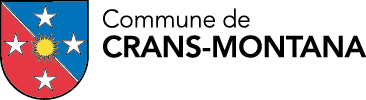 Noël des aînés 2017La Commission sociale vous informe que l’organisation du Noël des aînés de la Commune de Crans-Montana aura lieu les 3 et 10 décembre 2017.Un tout-ménage, précisant les détails de cette rencontre, vous sera adressé en temps opportun.Nous nous réjouissons d’ores et déjà de ce moment de partage.                                        La Présidente de la Commission sociale                          Madame Romaine Duc-Bonvin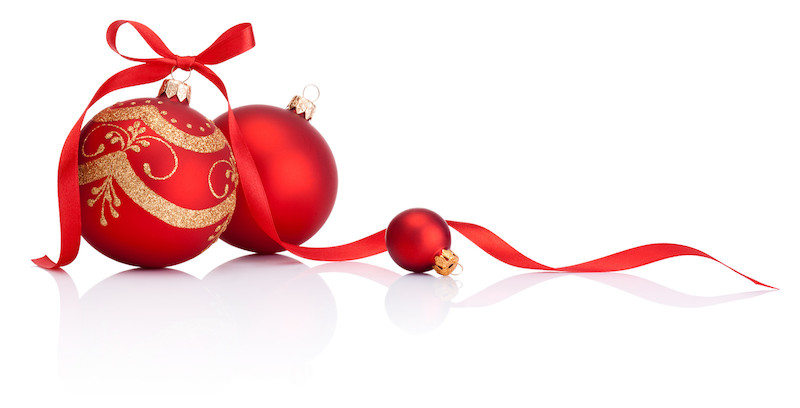 